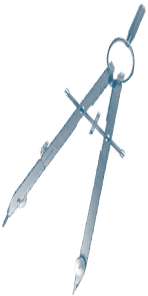 Chapter 6: Start a Learning RenovationWeekly Lesson Plan OptionsWeekly Planner 1 TemplateChapter 6: Start a Learning RenovationWeekly Lesson Plan OptionsWeekly Planner 2 TemplateAODL Weekly Planner for ________________________________________________________AODL Weekly Planner for ________________________________________________________AODL Weekly Planner for ________________________________________________________AODL Weekly Planner for ________________________________________________________AODL Weekly Planner for ________________________________________________________AODL Weekly Planner for ________________________________________________________AODL Weekly Planner for ________________________________________________________AODL Weekly Planner for ________________________________________________________Week Week Week Week Blueprint for Deeper Learning Blueprint for Deeper Learning Blueprint for Deeper Learning Blueprint for Deeper Learning Weekly Focus Standards Weekly Focus Standards Weekly Focus Standards Weekly Focus Standards Weekly Focus Standards Weekly Driving Question Weekly Driving Question Weekly Driving Question Real-World Problem/Challenge/Issue Real-World Problem/Challenge/Issue Real-World Problem/Challenge/Issue Real-World Problem/Challenge/Issue Real-World Problem/Challenge/Issue Weekly Performance Task Weekly Performance Task Weekly Performance Task Daily Learning TargetsDaily Learning TargetsDaily Learning TargetsRigorous and Relevant Core Instruction (include high-impact instructional strategies)Rigorous and Relevant Core Instruction (include high-impact instructional strategies)Rigorous and Relevant Core Instruction (include high-impact instructional strategies)Rigorous and Relevant Core Instruction (include high-impact instructional strategies)FormativeAssessmentDay 1Day 2Day 3Day 4Day 5Weekly VocabularyWeekly VocabularyInstructional Resources NeededInstructional Resources NeededInstructional Resources NeededInstructional Resources NeededLearner Considerations (Special Ed, ELL, etc.)Learner Considerations (Special Ed, ELL, etc.)AODL Weekly Planner for ________________________________________________________AODL Weekly Planner for ________________________________________________________AODL Weekly Planner for ________________________________________________________AODL Weekly Planner for ________________________________________________________AODL Weekly Planner for ________________________________________________________AODL Weekly Planner for ________________________________________________________AODL Weekly Planner for ________________________________________________________Week Week Week Blueprint for Deeper Learning Blueprint for Deeper Learning Blueprint for Deeper Learning Blueprint for Deeper Learning Weekly Focus Standards Weekly Focus Standards Weekly Focus Standards Weekly Focus Standards Weekly Driving Question Weekly Driving Question Weekly Driving Question Real-World Problem/Challenge/Issue Real-World Problem/Challenge/Issue Real-World Problem/Challenge/Issue Real-World Problem/Challenge/Issue Weekly Performance Task Weekly Performance Task Weekly Performance Task MondayTuesdayTuesdayWednesdayThursdayFridayDaily learning targetsRigorous and relevant core instruction (include high-impact strategies)Formative assessment optionsWeekly VocabularyWeekly VocabularyInstructional Resources NeededInstructional Resources NeededInstructional Resources NeededLearner Considerations (Special Ed, ELL, etc.)Learner Considerations (Special Ed, ELL, etc.)